ПОСТАНОВЛЕНИЕ                                                                    JОПс.ЯконурО внесении изменений в постановление от 06.08.14 г. № 42 В соответствии с  Федеральным законом от 27.07.2010 № 210-ФЗ  «Об организации предоставления государственных и муниципальных услуг», и Устава муниципального образования «Яконурского сельского поселение».    ПОСТАНОВЛЯЮ:1. Внести следующие изменения в постановление от 06.08.2014 г. № 42 «Об утверждении реестра муниципальных услуг, предоставляемых МО «Яконурское сельское поселение». Реестр муниципальных услуг, предоставляемых МО «Яконурское сельское поселение» изложить в новой редакции согласно приложению № 1.Обнародовать данное постановление на информационном стенде в администрации сельского поселения и разместить на официальном сайте администрации в сети интернет.Глава Яконурского сельского поселения                                      Э.И ИтпалинРЕСПУБЛИКА АЛТАЙУСТЬ-КАНСКИЙ РАЙОНСЕЛЬСКАЯ АДМИНИСТРАЦИЯ ЯКОНУРСКОГО СЕЛЬСКОГО ПОСЕЛЕНИЯ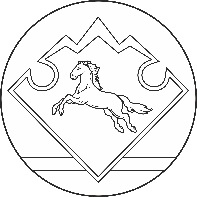 АЛТАЙ РЕСПУБЛИКАНЫНКАН-ООЗЫ АЙМАГЫНДА ЭКИНУР JУРТJЕЕЗЕЗИНИН JУРТАДМИНИСТРАЦИЯЗЫ     «13» октября 2022 г.                                             №53